Supplemental Figure S1. MRI and gross pathology findings. A. Oblique axial T2-weighted image in pre-treatment MRI (cT3a) B. Oblique axial T2-weighted image in post-treatment MRI (yTx, mrTRG2) C. Gross finding of specimen (no residual tumor)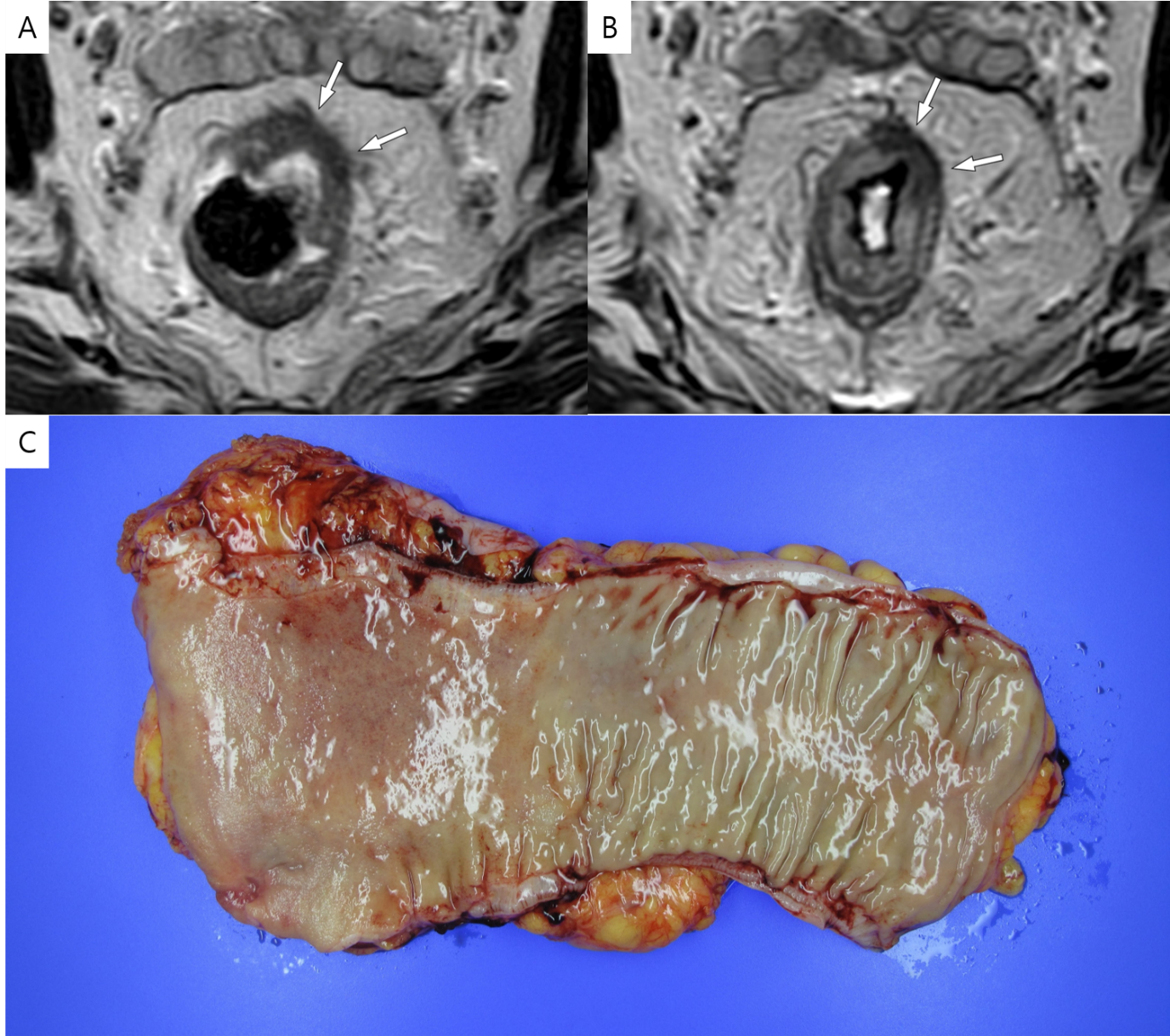 Abbreviations: MRI, magnetic resonance imaging; mrTRG, magnetic resonance tumor regression grade.